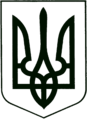  УКРАЇНА
МОГИЛІВ-ПОДІЛЬСЬКА МІСЬКА РАДА
ВІННИЦЬКОЇ ОБЛАСТІ  Р І Ш Е Н Н Я  №745Про внесення змін до рішення 27 сесії міської ради 7 скликання від 10.08.2018 року №687 «Про виділення коштів для придбання житла» Відповідно до ст. 26 Закону України «Про місцеве самоврядування в Україні», постанови Кабінету Міністрів України від 15 листопада 2017р. №877 «Про затвердження Порядку та умов надання у 2017 році субвенції з державного бюджету місцевим бюджетам на будівництво/капітальний ремонт/ реконструкцію малих групових будинків, будинків підтриманого проживання, будівництво/придбання житла для дитячих будинків сімейного типу, соціального житла для дітей-сиріт, дітей, позбавлених батьківського піклування, осіб з їх числа, виготовлення проектно-кошторисної документації» (зі змінами), на виконання рішення 21 сесії Могилів-Подільської міської ради 7 скликання «Про міську Програму щодо забезпечення житлом дітей – сиріт та дітей, позбавлених батьківського піклування на 2018-2022 роки» від 21.12.2017 року №545, рішення 23 сесії Могилів-Подільської міської ради 7 скликання «Про внесення змін до рішення 21 сесії міської ради 7 скликання від 21.12.2017 року №566 «Про затвердження бюджету міста на 2018 рік» від 22.03.2018 року №589, враховуючи рішення виконавчого комітету Могилів-Подільської міської ради «Про затвердження Протоколу №1 від 07.06.2018 року міської комісії з питань розподілу субвенцій з державного бюджету місцевим бюджетам на проектні, будівельно-ремонтні роботи, придбання житла та приміщень для розвитку сімейних та інших форм виховання, наближених до сімейних, та забезпечення житлом дітей-сиріт, осіб з їх числа» від 07.06.2018 року №200, рішення виконавчого комітету Могилів – Подільської міської ради від 07.08.2018р. № 281 «Про затвердження Протоколу №2 від 18.07.2018 року міської комісії з питань розподілу субвенцій з державного бюджету місцевим бюджетам на проектні, будівельно-ремонтні роботи, придбання житла та приміщень для розвитку сімейних та інших форм виховання, наближених до сімейних, та забезпечення житлом дітей-сиріт, осіб з їх числа», розпорядження голови Вінницької ОДА від 05.07.2018 року №549, рішення виконавчого комітету Могилів – Подільської міської ради від 10.10.2018 року №352 «Про затвердження Протоколу №3 від 09.10.2018 року міської комісії з питань розподілу субвенцій з державного бюджету місцевим бюджетам на проектні, будівельно-ремонтні роботи, придбання житла та приміщень для розвитку сімейних та інших форм виховання, наближених до сімейних, та забезпечення житлом дітей-сиріт, осіб з їх числа», протоколу №6 обласної комісії з питань надання у 2018 році субвенції з державного бюджету місцевим бюджетам на проектні будівельно – ремонтні роботи, придбання житла та приміщень для розвитку сімейних та інших форм виховання, наближених до сімейних, та забезпечення житлом дітей – сиріт, осіб з їх числа від 02.11.2018 року,-                                   міська рада ВИРІШИЛА:Внести зміни до пункту 1 рішення 27 сесії міської ради 7 скликання від 10.08.2018 року №687 «Про виділення коштів для придбання житла», а саме, викласти в новій редакції: Субвенцію (КЕКД 41050900) з місцевого бюджету в розмірі 339066 грн. 00 коп. (Триста тридцять дев’ять тисяч шістдесят шість грн. 00 коп.) виділену з державного бюджету, використати для придбання житла - квартири №4, загальною площею – 32,78 кв. м, що розташована за адресою: Вінницька область, м. Могилів – Подільський, вулиця Академіка Заболотного, будинок 21 у продавця Романчишина Олександра Васильовича, для особи з числа дітей – сиріт Гінтеру Віталію Вікторовичу, 10.11.1995 року народження. Фінансовому управлінню міської ради (Мостовик І.В.) профінансувати службу у справах дітей, сім’ї та молоді Могилів-Подільської міської ради (Пержар Т.В.) на вищезгадані видатки відповідно до визначеного обсягу.На виконання пункту 1 даного рішення службі у справах дітей, сім’ї та молоді Могилів-Подільської міської ради (Пержар Т.В.) протягом десяти банківських днів перерахувати кошти по КПКВ 0916083 КЕКВ 3121 в розмірі 339066 грн. 00 коп. (Триста тридцять дев’ять тисяч шістдесят шість грн. 00 коп.) продавцю.Під час оформлення договору купівлі-продажу квартири №4, загальною площею – 32,78 кв.м, що розташована за адресою: Вінницька область,м. Могилів – Подільський, вулиця Академіка Заболотного, будинок 21, для особи з числа дітей сиріт, накласти заборону на її відчуження (зокрема на її продаж) протягом десяти років.Контроль за виконанням даного рішення покласти на секретаря міської ради, в.о. першого заступника міського голови Гоцуляка М.В..Міський голова                                                               П. БровкоВід 07.11.2018р.        30 сесії                 7 скликання